Year 10 Chemical Science End of Topic Practice TestName: ____________________________		Mark: ________/50 	_______%Time allowed: 50 minutesMultiple Choice – 10 marksIn one mole of ammonia, NH3,  there are about:6 x 1023 atoms4 atoms1.8 x 1024 atoms2.4 x 1024 atomsThe molar mass of oxalic acid, H2C2O4. 2H2O is:110 gmol-1126 gmol-190 gmol-178 gmol-1If 5.0 mol of NH3 and 10.0 mol of O2 react until one of the reagents is completely used up, how many moles of nitrogen dioxide would be produced? (Assume no change in reaction conditions)4NH3 + 7O2  →  4NO2 + 6H2O4.0 mol5.0 mol5.7 mol10.0 molWhich of the following equations is NOT balanced?2H2S  +  3O2          2H2O  +  2SO22C2H6  +  7O2        4CO2  +  6H2OHCl  +  NaOH 	   H2O  +  NaCl3NO  +  2O2          3NO2The reaction of sodium sulfite with hydrogen chloride may be represented by the following equationNa2SO3 (aq)  + 2HCl (aq)     →    2NaCl (aq)   +   H2O (aq)    +   SO2 (g)	On the basis of the information that is provided in the equation, which of the following            statements is correct?When one mole of is treated with acid one mole of  sulfur monoxide will always be producedand must always be present in the mole ratio 1:2 for a reaction to take placeThe ratio by mass of  to in a reaction mixture of stoichiometric proportions is 1:20.4 moles of water will be produced when 0.8 moles of reacts completely with excess Which one of the following does not change during any chemical reaction?total number of molecules in the systemtotal volume of the systemtotal mass of the systemtemperature of the system160 g of calcium contains as many atoms as 28 g of carbon92 g of sodium160 g of silver256 g of sulfurWhich of the following contains the greatest number of atoms?12 g of water17 g of ammonia2 mol of nitrogen molecules6 x 1023 oxygen moleculesConsider the reaction between magnesium metal and dilute hydrochloric acid:Mg(s)  +  2HCl(aq)              MgCl2(aq)  +   H2(g)A student wants to see what effect temperature has on the rate of this reaction.  She performs this experiment at two different temperatures and measures the volume of hydrogen gas produced over time.Using your knowledge of reaction rates, which graph best represents the expected results of this experiment?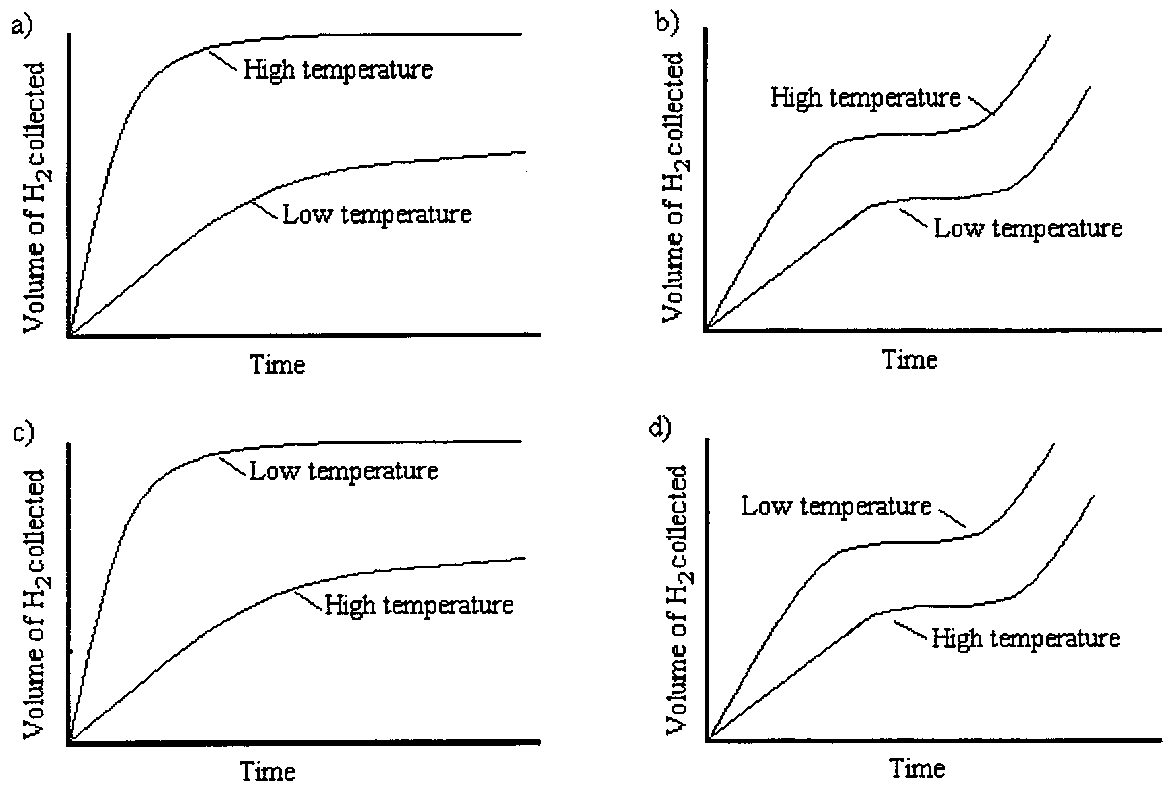 Consider the reaction between marble chips (calcium carbonate) and dilute hydrochloric acid:CaCO3(s)    +   2H+(aq) 	         Ca2+(aq)  +  CO2(g)  +  H2O(l)	Which one of the following would increase the rate at which the marble chips react?Decreasing the concentration of the hydrochloric acid.Adding more water to the solution.Crushing the marble chips into powder form.Decreasing the temperature of the acid solution added.Short Answer – 33 marksFor each of the following substances, determine whether it is soluble or insoluble, and assign a state (or subscript?) to each.(3 marks)KClPbSO4Al(OH)3Use the solubility table to write an IONIC equation if a chemical reaction takes place when the following solutions are combined. If no precipitate forms write NR (No reaction).(5 marks)barium nitrate + potassium chlorideammonium sulfide + aluminium nitratesodium hydroxide + magnesium iodideName a pair of substances that could be used to produce the following salts(2 marks)Iron (II) sulfateBarium ethanoateWrite balanced chemical equations for each of the following reactions(10 marks)Phosphoric acid is added to sodium carbonate.________________________________________________________________ Hydrochloric acid and calcium carbonate_______________________________________________________________The action of heat on barium hydrogen carbonate.________________________________________________________________ A neutralisation equation which results in aluminium chloride being produced.__________________________________________________________________An acid is added to a substance. Two products of this reaction are hydrogen gas and magnesium sulphate.__________________________________________________________________To make some carbon dioxide a chemist put some large pieces of marble in a 0.10 M solution of hydrochloric acid.  The rate of production of carbon dioxide was too slow.  List 4 ways in which the chemist could alter the conditions so that the carbon dioxide is produced more rapidly. Explain how each way would speed up the production of carbon dioxide.  	(8 marks)Method_____________________________________________________________Explanation___________________________________________________________________________________________________________________________________________________________________________________________________________________________________________________________________Method_____________________________________________________________Explanation___________________________________________________________________________________________________________________________________________________________________________________________________________________________________________________________________Method_____________________________________________________________Explanation___________________________________________________________________________________________________________________________________________________________________________________________________________________________________________________________________Method_____________________________________________________________Explanation___________________________________________________________________________________________________________________________________________________________________________________________________________________________________________________________________A group of students decided to conduct an investigation into reaction rate. The reaction between sodium thiosulfate solution and hydrochloric acid produces tiny particles of sulphur which are suspended in water.  When the amount of S becomes too high, the solution becomes opaque.Na2S2O3(aq)   +  2HCl(aq)  → S(s)  +  SO2(g)  +  H2O(l)  +  2NaCl(aq)An ionic equation better shows the chemistry involved.S2O3-2(aq)   +  2H+(aq)  → S(s)  +  SO2(g)  +  H2O(l)  The time it takes to hide a black cross marked on a piece of paper under the flask is used as a measure of reaction rate.  The less time taken for the cross to disappear the faster the reaction rate.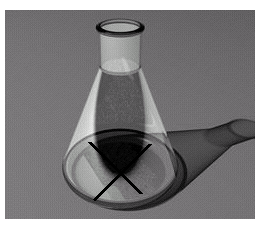 The students used 0.250 mole L-1 Na2S2O3 solution, 2.0 mole L-1 HCl and some distilled water.The total volume of Na2S2O3 solution, distilled water and HCl in each conical flask was kept at 50.0mL.  The students always added 5.0 mL of the HCl to each flask and the remaining 45.0mL volume was a combination of set amounts of Na2S2O3 solution and distilled water. What was the dependent and independent variable in this investigation?(2 marks)Dependent _________________________________________________________Independent ________________________________________________________What was a variable that the students controlled?(1 mark)Controlled__________________________________________________________What is a hypothesis the students could have been testing in this investigation?(2 marks)_________________________________________________________________________________________________________________________________________________________________________________________________________Calculations – 7 marksCalculate the number of moles in the following:(2 marks)364 grams of KOH9.03 x 1024 atoms of aluminiumCalculate the number of moles of sulfur in 260 g of Fe2S3(3 marks)What is the mass of 4.36 moles of magnesium bromide?(2 marks)END OF TEST